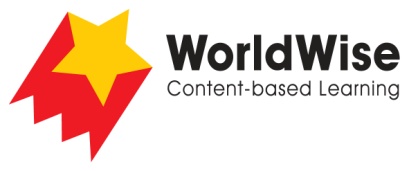 Levels T–V – Investigations							Yellowstone: A Unique EcosystemPart 5 – Communicate and share ideas
Look over all of the information that you have gathered in your investigation. What are the most important ideas about your topic?Make a chart showing the most important ideas.
Once completed, make sure you save this file.Animal/Plant nameHow does the weather affect the animal/plant?How has the 
animal/plant 
adapted?